ČETRTEK, 9. 4. 2020 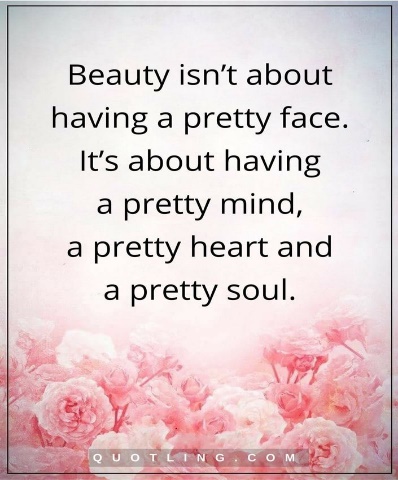 TJA 8 (skupina Ahačič: Anan, Ana, Matic, Gaj, Ermin, Kristjan, Anja, Ema, Matija, Jaka, Eldar, Anel) Preglej tabelo. Besed, ki jih že poznaš, ni v tabeli :Danes so pred vami tri naloge:1. Oglejte si spodnji video in si skušajte zapomniti čim več besed. Posnetek lahko pogledate večkrat.https://www.youtube.com/watch?v=XGdKDemKF302. V delovnem zvezku boste rešili dve nalogi:DZ str. 80/46, 473. Tvorili boste opis osebe. V zvezek preriši/nalepi tabelo. Poišči čim več pridevnikov, ki opisujejo tebe in tvojega najboljšega prijatelja. Opisa zapiši v povedih.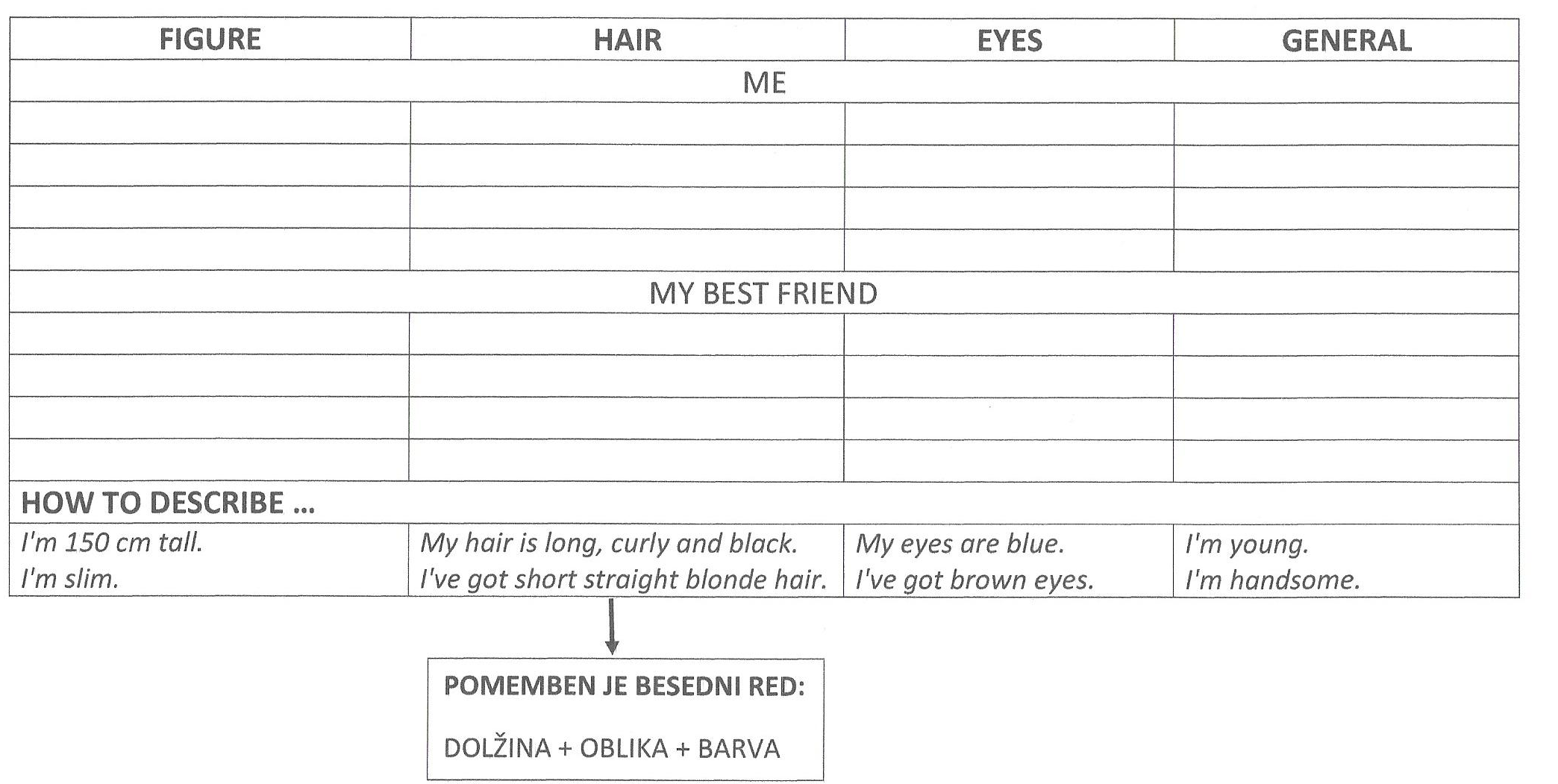 FIGUREHAIREYESOTHERFat - debelbrown - rjavablue - modreugly - grdshort – majhendark - temengreen - zeleneyoung - mladslim - vitekwavy - valovitsmall - majhenbeautiful - lepthin – vitek/suhbald - plešastbig - velikgood – looking = privlačentall - visokgrey – sivanice – lep/prijetenoverweight – prekomerna telesna teža/predebeldyed - pobarvaniold - starbright – živo/svetlohandsome – čedenlong - dolgmiddle-aged – srednjih letfair - svetelfreckles - pegecurly - kodrastibeard - bradastraight - ravnimoustache - brkiponytail – čopattractive - privlačenblonde – blond/svetel